			Board of Selectmen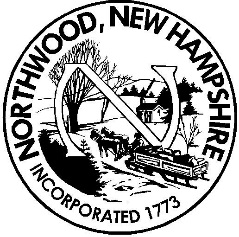 Meeting AgendaNorthwood Town HallOctober 23, 20185:30 p.m.Call to Order, Roll Call and Pledge of Allegiance Non-Public Session RSA 91-A:3, II (a & c) – hiring of public employee & reputation of any person, other than a member of the board  6:00 PM	Non-Public appt. Public Hearing – None scheduledCitizen’s Forum (no more than 3 minutes per person at Board’s discretion)Appointments – 8:00 PM	Building Inspector Scott LaCroix wants to continue reviewing septic’s and fee changeFY 2019 Budget Review6:15 PM	Parks & Recreation pg.206:30		Police Department; pg. 9-116:45		Police Commission; pg. 9	      7:00 to 8:00 as BOS calls forward:Animal Control; pg. 17-18PD Wage Grant Program; pg. 23Planning and Development; pg. 7Zoning Board of Adjustments; pg. 7-8Conservation; pg. 24Budget Admin; pg. 6Library; pg. 21- 23Treasure: pg. 6Trustee of Trust Fund; pg.6Audit Services; pg. 4Assessing Admin; pg. 4Unfinished Business Additional  New BusinessAcceptance of MinutesProcess Various Assessing Forms and ApplicationsApproval of Manifest(s)Approval of Purchase Orders Miscellaneous Signatures/Approvals                   ReportsTown Administrator’s ReportIndividual Selectman’s ReportsCitizen’s Forum (no more than 3 minutes per person at Board's discretion)AdjournmentAny person requiring interpretive or other accommodations is asked to contact the Town Office at least 48 hours prior to the start of the meeting.